О бюджете сельского поселения Малый Толкаймуниципального района Похвистневский Самарской области на 2022 годи на плановый период 2023 и 2024 годов1. Утвердить основные характеристики бюджета сельского поселения Малый Толкай муниципального района Похвистневский  Самарской области  на 2022 год: общий объем  доходов – 8 293,2 тыс. рублей;общий объем расходов – 8 805,1 тыс. рублей дефицит – 511,9 тыс. рублей.Утвердить основные характеристики бюджета сельского поселения Малый Толкай муниципального района Похвистневский на плановый период Самарской области  2023 года: общий объем  доходов – 7 325,3 тыс. рублей;общий объем расходов – 7 843,7 тыс. рублей;дефицит –  518,4 тыс. рублей.Утвердить основные характеристики бюджета сельского поселения Малый Толкай муниципального района Похвистневский на плановый период Самарской области  2024 года: общий объем  доходов – 7 153,4 тыс. рублей; общий объем расходов – 7 669,7 тыс. рублей;дефицит – 516,3 тыс. рублей.2. Утвердить общий объем условно утверждаемых расходов:на 2023 год – 197,0 тыс.  рублейна 2024 год – 384,0 тыс.  рублей. 3. Утвердить общий объем бюджетных ассигнований, направляемых на исполнение публичных нормативных обязательств в 2022 году, в размере 127,1 тыс. руб.4. Утвердить объем межбюджетных трансфертов, получаемых из вышестоящих бюджетов в 2022 году в сумме 3 174,2 тыс. рублей; в 2023 году – в сумме 2 141,3 тыс. рублей; в 2024 году – в сумме 1 990,4 тыс. рублей.5. Утвердить объем безвозмездных поступлений в доход бюджета сельского поселения Малый Толкай муниципального района Похвистневский Самарской области  в 2022 году в сумме 3 174,2 тыс. рублей; в 2023 году – в сумме  2 141,3 тыс. рублей; в 2024 году – в сумме 1 990,4 тыс. рублей. 6. Образовать в расходной части бюджета сельского поселения резервный фонд Администрации сельского поселения Малый Толкай муниципального района Похвистневский Самарской области:в 2022 году в размере 20,0 тыс. рублей;в 2023 году в размере 20,0 тыс. рублей;в 2024 году в размере 20,0 тыс. рублей.7. Утвердить объём бюджетных ассигнований дорожного фонда сельского поселения Малый Толкай муниципального района Похвистневский Самарской области:в 2022 году в размере 3 654,0 тыс. рублей;в 2023 году в размере 3 685,0 тыс. рублей;в 2024 году в размере 3 626,0 тыс. рублей.8. Утвердить ведомственную структуру расходов бюджета сельского поселения Малый Толкай муниципального района Похвистневский Самарской области:- на 2022 год согласно приложению 1 к настоящему Решению;- на плановый период 2023 и 2024 годов согласно приложению 2 к настоящему Решению.9.  Утвердить распределение бюджетных ассигнований по  целевым статьям (муниципальным программам сельского поселения Малый Толкай и непрограммным направления деятельности), группам видов расходов классификации расходов бюджета сельского поселения Малый Толкай муниципального района Похвистневский Самарской области:- на 2022 год согласно приложению 3 к настоящему Решению;- на плановый период 2023 и 2024 годов согласно приложению 4 к настоящему Решению.10. Установить, что в 2022-2024 годах за счет средств бюджета сельского поселения Малый Толкай муниципального района Похвистневский Самарской области на безвозмездной и безвозвратной основе предоставляются субсидии юридическим лицам (за исключением субсидий муниципальным учреждениям), индивидуальным предпринимателям, а также физическим лицам — производителям товаров, работ, услуг, осуществляющим свою деятельность на территории сельского поселения Малый Толкай муниципального района Похвистневский Самарской области, в целях возмещения указанным лицам недополученных доходов и (или) финансового обеспечения (возмещения) затрат в связи с производством (реализацией) товаров (за исключением подакцизных товаров, кроме автомобилей легковых и мотоциклов, алкогольной продукции, предназначенной для экспортных поставок, винограда, винодельческой продукции, произведенной из указанного винограда: вин, игристых вин (шампанских), ликерных вин с защищенным географическим указанием, с защищенным наименованием места происхождения (специальных вин), виноматериалов, если иное  не предусмотрено нормативными правовыми актами Правительства Российской Федерации), выполнением работ, оказанием услуг в следующих сферах:1) топливно-энергетический комплекс;2) сельскохозяйственное производство, заготовка, хранение, переработка, транспортировка и реализация сельскохозяйственной продукции, модернизация объектов агропромышленного комплекса;3) транспорт общего пользования, выполняющий регулярные перевозки по муниципальным маршрутам;4) реализация мероприятий, посвященных праздничным дням, памятным датам, профессиональным праздникам и иным общественно значимым событиям, включая обеспечение отдельных категорий граждан подарками и новогодними кондитерскими наборами;5) связь и информационные технологии;6) содействие занятости населения сельского поселения Малый Толкай муниципального района Похвистневский Самарской области, улучшение условий и охрана труда;7) массовая информация;8) наука, техника, культура, искусство и культурно-просветительная деятельность; 9) спорт и физическая культура; 10) развитие промышленности сельского поселения Малый Толкай муниципального района Похвистневский Самарской области и повышение ее конкурентоспособности;11) развитие и поддержка туристско-рекреационного комплекса;12) развитие инфраструктуры в области охоты, сохранение охотничьих ресурсов и среды их обитания.  11. Субсидии предоставляются главным распорядителем средств бюджета сельского поселения Малый Толкай муниципального района Похвистневский Самарской области в соответствии с нормативными правовыми актами Администрации сельского поселения Малый Толкай муниципального района Похвистневский Самарской области, которые должны соответствовать общим требованиям, установленным Правительством Российской Федерации, и определять: категории и (или) критерии отбора получателей субсидий;цели, условия и порядок предоставления субсидий;порядок возврата субсидий в случае нарушения условий, установленных при их предоставлении;случаи и порядок возврата в текущем финансовом году получателем субсидий остатков субсидий, предоставленных в целях финансового обеспечения затрат в связи с производством (реализацией) товаров, выполнением работ, оказанием услуг, не использованных в отчетном финансовом году (за исключением субсидий, предоставленных в пределах суммы, необходимой для оплаты денежных обязательств получателя субсидии, источником финансового обеспечения которых являются указанные субсидии);положения о проверке главным распорядителем (распорядителем) бюджетных средств, предоставляющим субсидию, и органом государственного, муниципального финансового контроля соблюдения условий, целей и порядка предоставления субсидий их получателями.12. Субсидии юридическим лицам (за исключением субсидий муниципальным учреждениям), индивидуальным предпринимателям, физическим лицам – производителям товаров, работ, услуг, осуществляющим свою деятельность на территории сельского поселения Малый Толкай муниципального района Похвистневский Самарской области, в целях возмещения указанным лицам недополученных доходов и (или) финансового обеспечения (возмещения) затрат в связи с производством (реализацией) товаров (за исключением подакцизных товаров, кроме автомобилей легковых и мотоциклов, алкогольной продукции, предназначенной для экспортных поставок, винограда, винодельческой продукции, произведенной из указанного винограда: вин, игристых вин (шампанских), ликерных вин с защищенным географическим указанием, с защищенным наименованием места происхождения (специальных вин), виноматериалов), выполнением работ, оказанием услуг могут также предоставляться в случае финансирования непредвиденных расходов за счет средств резервного фонда Администрации сельского поселения Малый Толкай муниципального района Похвистневский Самарской области.13. Утвердить объемы бюджетных инвестиций юридическим лицам, не являющимся муниципальными учреждениями и муниципальными унитарными предприятиями:- на 2022 год согласно приложению 5 к настоящему Решению;- на плановый период 2023 и 2024 годов согласно приложению 6 к настоящему Решению.14. Установить в соответствии с пунктом 3 статьи 217 Бюджетного кодекса Российской Федерации, что основанием для внесения в 2022 – 2024 годах изменений в показатели сводной бюджетной росписи бюджета сельского поселения Малый Толкай муниципального района Похвистневский Самарской области является распределение зарезервированных бюджетных ассигнований, предусмотренных по подразделу «Резервные средства» раздела «Общегосударственные вопросы»,  ежегодно на финансовое обеспечение непредвиденных расходов, в том числе на проведение аварийно-восстановительных работ и иных мероприятий, связанных с ликвидацией последствий стихийных бедствий и других чрезвычайных ситуаций.15. Установить в соответствии с пунктом 8 статьи 217 Бюджетного кодекса Российской Федерации, что дополнительными основаниями для внесения в 2022 – 2024 годах изменений в показатели сводной бюджетной росписи бюджета сельского поселения Малый Толкай муниципального района Похвистневский Самарской области  являются:1) перераспределение бюджетных ассигнований в пределах, предусмотренных пунктами 8, 9 настоящего Решения главным распорядителем средств бюджета сельского поселения Малый Толкай муниципального района Похвистневский Самарской области  на увеличение фонда оплаты труда работников в сельском поселении Малый Толкай муниципальном районе Похвистневский Самарской области, финансирование которых осуществляется за счет средств бюджета сельского поселения Малый Толкай муниципального района Похвистневский Самарской области; 2) изменение кодов бюджетной классификации отраженных в настоящем Решении расходов бюджета сельского поселения Малый Толкай муниципального района Похвистневский Самарской области  в случае предоставления некоммерческим организациям субсидий,  предусмотренных статьями 78 и 781 Бюджетного кодекса Российской Федерации, по результатам отбора или конкурсных процедур;3) принятие решений Правительством Российской Федерации, федеральными органами исполнительной власти, органами исполнительной власти Самарской области, государственной корпорацией – Фондом содействия реформированию жилищно-коммунального хозяйства о распределении субсидий, субвенций, иных межбюджетных трансфертов, безвозмездных поступлений, имеющих целевое назначение, а также заключение соглашений, предусматривающих получение субсидий, субвенций, иных межбюджетных трансфертов, безвозмездных поступлений, имеющих целевое назначение, сверх объемов, утвержденных настоящим Решением;4) перераспределение бюджетных ассигнований в целях обеспечения софинансирования за счет средств местного бюджета при предоставлении межбюджетных трансфертов из областного и федерального бюджетов;5) изменение кодов бюджетной классификации отраженных в настоящем Решении расходов бюджета сельского поселения Малый Толкай муниципального района Похвистневский Самарской области, осуществляемых за счет безвозмездных поступлений в бюджет сельского поселения Малый Толкай муниципального района Похвистневский Самарской области, а также остатков безвозмездных поступлений в бюджет сельского поселения Малый Толкай муниципального района Похвистневский Самарской области, сформированных по состоянию на 01.01.2022 года;6) изменение кодов бюджетной классификации отраженных в настоящем Решении расходов бюджета сельского поселения Малый Толкай муниципального района Похвистневский Самарской области  в целях их приведения в соответствие с федеральными правовыми актами и правовыми актами Самарской области;7) изменение кодов бюджетной классификации, которое не затрагивает коды бюджетной классификации, отраженные в настоящем Решении;8) перераспределение в рамках одной муниципальной программы сельского поселения Малый Толкай муниципального района Похвистневский Самарской области  бюджетных ассигнований на осуществление бюджетных инвестиций в объекты муниципальной собственности (за исключением бюджетных ассигнований дорожного фонда Самарской области);9) осуществление выплат, сокращающих долговые обязательства сельского поселения Малый Толкай муниципального района Похвистневский Самарской области;10) перераспределение бюджетных ассигнований на финансовое обеспечение мероприятий, связанных с предотвращением влияния ухудшения экономической ситуации на развитие отраслей экономики, с профилактикой и устранением последствий распространения коронавирусной инфекции, а также на иные цели, определенные Администрацией сельского поселения Малый Толкай муниципального района Похвистневский Самарской области.Порядок использования (порядок принятия решений об использовании, о перераспределении) бюджетных ассигнований, предусмотренных частью 1 настоящего пункта, устанавливается Администрацией сельского поселения Малый Толкай муниципального района Похвистневский Самарской области.Перераспределение бюджетных ассигнований на иные цели, определенные Администрацией сельского поселения Малый Толкай муниципального района Похвистневский Самарской области.16. Остатки средств бюджета сельского поселения Малый Толкай муниципального района Похвистневский Самарской области на начало текущего финансового года в соответствии с нормативными правовыми актами Администрации сельского поселения Малый Толкай муниципального района Похвистневский Самарской области, устанавливающими расходные обязательства, могут направляться на увеличение:бюджетных ассигнований на оплату заключенных от имени сельского поселения Малый Толкай муниципального района Похвистневский Самарской области муниципальных контрактов на поставку товаров, выполнение работ, оказание услуг, подлежавших в соответствии с условиями этих муниципальных контрактов оплате в отчетном финансовом году, в объеме, не превышающем остатка не использованных на начало текущего финансового года бюджетных ассигнований на исполнение указанных муниципальных контрактов;Остатки средств бюджета сельского поселения Малый Толкай муниципального района Похвистневский Самарской области на начало текущего финансового года также могут направляться на покрытие временных кассовых разрывов.17. Установить, что в 2022 году Финансовым управлением Администрации муниципального района Похвистневский Самарской области осуществляется казначейское сопровождение муниципальных контрактов, а также контрактов, договоров, заключенных в рамках их исполнения за счет средств бюджета сельского поселения Малый Толкай муниципального района Похвистневский Самарской области, в порядке, установленном Администрацией сельского поселения Малый Толкай муниципального района Похвистневский Самарской области.18. Утвердить межбюджетные трансферты на 2022 год бюджету муниципального района Похвистневский Самарской области из бюджета сельского поселения Малый Толкай муниципального района Похвистневский Самарской области на осуществление части полномочий по решению вопросов местного значения в соответствии с заключенными соглашениями, в размерах согласно приложению 7 к настоящему Решению.	19. Утвердить межбюджетные трансферты на 2023-2024 год бюджету муниципального района Похвистневский Самарской области из бюджета сельского поселения Малый Толкай муниципального района Похвистневский Самарской области на осуществление части полномочий по решению вопросов местного значения в соответствии с заключенными соглашениями, в размерах согласно приложению 8 к настоящему Решению.20. Утвердить предельный объем муниципального внутреннего долга бюджета сельского поселения Малый Толкай муниципального района Похвистневский Самарской области:в 2022 году в размере 0 тыс. рублей;в 2023 году в размере 0 тыс. рублей;в 2024 году в размере 0 тыс. рублей.21. Установить верхний предел муниципального внутреннего долга сельского поселения Малый Толкай муниципального района Похвистневский Самарской области:на 1 января 2023 года в сумме 0 тыс. рублей, в том числе верхний предел долга по муниципальным гарантиям в сумме  0 тыс. рублей;на 1 января 2024 года в сумме 0 тыс. рублей, в том числе верхний предел долга по муниципальным гарантиям в сумме  0 тыс. рублей;на 1 января 2025 года в сумме 0 тыс. рублей, в том числе верхний предел долга по муниципальным гарантиям в сумме  0 тыс. рублей.В том числе внутреннего долга по муниципальным гарантиям 0 тыс. руб.22. Установить предельные объемы расходов на обслуживание муниципального долга сельского поселения Малый Толкай муниципального района Похвистневский Самарской области:в 2022 году – 0 тыс. рублей;в 2023 году – 0 тыс. рублейв 2024 году – 0 тыс. рублей.23. Утвердить источники внутреннего финансирования дефицита бюджета сельского  поселения Малый Толкай муниципального района Похвистневский Самарской области на 2022 год согласно приложению  9 к настоящему Решению.Утвердить источники внутреннего финансирования дефицита бюджета сельского поселения  Малый Толкай муниципального района Похвистневский Самарской области на плановый период 2023 и 2024 годов согласно приложению 10 к настоящему Решению.	24. Утвердить программу муниципальных внутренних заимствований на 2022 год и на плановый период  2023 и 2024 годов согласно приложению 11 к настоящему Решению.           25. Утвердить программу муниципальных гарантий сельского поселения Малый Толкай муниципального района Похвистневский Самарской области на 2022 год и на плановый период 2023 и 2024 годов согласно приложению 12 к настоящему Решению.           26.  Настоящее Решение вступает в силу 1 января 2022 года и действует по 31 декабря 2024 года.Глава сельского поселения                                                                                       Р.Ю. АтякшеваПредседатель Собранияпредставителей поселения                                                                                        Н.Н. ЛьвовПриложение № 1                                                                                                                        к Решению   «О  бюджете сельского поселения Малый Толкаймуниципального района Похвистневский Самарской области на 2022 год и на плановый период 2023 и 2024 годов»Ведомственная структура расходов бюджета сельского поселения Малый Толкай муниципального района Похвистневский Самарской области на 2022 год    Приложение № 2                                                                                                                              «О  бюджете сельского поселения Малый Толкаймуниципального района Похвистневский Самарской области на 2022 год и на плановый период 2023 и 2024 годов»Ведомственная структура расходов бюджета сельского поселения Малый Толкай муниципального района Похвистневский Самарской области  на плановый период 2023 и 2024 годов  Приложение № 3         к Решению   «О  бюджете сельского поселения Малый Толкаймуниципального района Похвистневский Самарской области на 2022 год и на плановый период 2023 и 2024 годов»Распределение бюджетных ассигнований по  целевым статьям (муниципальным программам сельского поселения и непрограммным направления деятельности), группам видов расходов классификации расходов бюджета сельского поселения Малый Толкай муниципального района Похвистневский Самарской области на 2022 год Приложение № 4                                                                                                                            к Решению     «О  бюджете сельского поселения Малый Толкаймуниципального района Похвистневский Самарской области на 2022 год и на плановый период 2023 и 2024 годов»Распределение бюджетных ассигнований по  целевым статьям (муниципальным программам сельского поселения и непрограммным направления деятельности),                 группам видов расходов классификации расходов бюджета сельского поселения Малый Толкай муниципального района Похвистневский Самарской области на плановый                                       период 2023 и 2024 годовПриложение № 5                                             к Решению     «О  бюджете сельского поселения Малый Толкаймуниципального района Похвистневский Самарской области на 2022 год и на плановый период 2023 и 2024 годов»Распределение бюджетных ассигнований на предоставление бюджетных инвестиций юридическим лицам, не являющимся муниципальными учреждениями и муниципальными унитарными предприятиями, на 2022 годПриложение № 8         к Решению     «О  бюджете сельского поселения Малый Толкаймуниципального района Похвистневский Самарской области на 2022 год и на плановый период 2023 и 2024 годов»Распределение бюджетных ассигнований на предоставление бюджетных инвестиций юридическим лицам, не являющимся муниципальными учреждениями и муниципальными унитарными предприятиями, на плановый период 2023 и 2024 годовПриложение № 7                                             к Решению     «О  бюджете сельского поселения Малый Толкаймуниципального района Похвистневский Самарской области на 2022 год и на плановый период 2023 и 2024 годов»Межбюджетные трансферты, выделяемые бюджету муниципального района Похвистневский Самарской области  на финансирование расходов, связанных с передачей осуществления части полномочий на 2022 годПриложение № 8                  к Решению     «О  бюджете сельского поселения Малый Толкаймуниципального района Похвистневский Самарской области на 2022 год и на плановый период 2023 и 2024 годов»Межбюджетные трансферты, выделяемые бюджету муниципального района Похвистневский Самарской области  на финансирование расходов, связанных с передачей осуществления части полномочий на 2023-2024 г.г.Приложение № 9                  к Решению     «О  бюджете сельского поселения Малый Толкаймуниципального района Похвистневский Самарской области на 2022 год и на плановый период 2023 и 2024 годов»Источники финансирования дефицита бюджета сельского поселения Малый Толкай муниципального района Похвистневский Самарской области на 2022 годПриложение № 10         к Решению     «О  бюджете сельского поселения Малый Толкаймуниципального района Похвистневский Самарской области на 2022 год и на плановый период 2023 и 2024 годов»Источники финансирования дефицита бюджета сельского поселения Малый Толкай муниципального района Похвистневский Самарской области на 2023 и 2024 годыПриложение № 13к Решению     «О  бюджете сельского поселения Малый Толкаймуниципального района Похвистневский Самарской области на 2022 год и на плановый период 2023 и 2024 годов»Программа муниципальных внутренних заимствований сельского поселения Малый Толкай муниципального района Похвистневский Самарской области  на 2022 год и на плановый период 2023 и 2024 годовПрограмма муниципальных внутренних заимствований сельского поселения Малый Толкай муниципального района Похвистневский Самарской области  на 2022 год тыс. руб.Программа муниципальных внутренних заимствований сельского поселения Малый Толкай муниципального района Похвистневский Самарской области  на 2023 год тыс. руб.Программа муниципальных внутренних заимствований сельского поселения                                Малый Толкай муниципального района Похвистневский Самарской области  на 2024 годтыс. руб.Приложение № 12        к Решению     «О  бюджете сельского поселения Малый Толкаймуниципального района Похвистневский Самарской области на 2022 год и на плановый период 2023 и 2024 годов»Программа муниципальных гарантий сельского поселения Малый Толкай муниципального района Похвистневский Самарской области  на 2022 годВ 2022 году предоставление муниципальных гарантий сельского поселения Малый Толкай муниципального района Похвистневский Самарской области не предусмотрено.	Объем бюджетных ассигнований на исполнение гарантий по возможным гарантийным случаям в 2022 году за счет источников финансирования дефицита бюджета поселения – 0 тыс. руб.Программа муниципальных гарантий сельского поселения Малый Толкай муниципального района Похвистневский Самарской области  на 2023 годВ 2023 году предоставление муниципальных гарантий сельского поселения Малый Толкай муниципального района Похвистневский Самарской области не предусмотрено.	Объем бюджетных ассигнований на исполнение гарантий по возможным гарантийным случаям в 2023 году за счет источников финансирования дефицита бюджета поселения – 0 тыс. руб.Программа муниципальных гарантий сельского поселения Малый Толкай  муниципального района Похвистневский Самарской области  на 2024 год В 2024 году предоставление муниципальных гарантий сельского поселения Малый Толкай муниципального района Похвистневский Самарской области не предусмотрено.	Объем бюджетных ассигнований на исполнение гарантий по возможным гарантийным случаям в 2024 году за счет источников финансирования дефицита бюджета поселения – 0 тыс. руб.    поселения    Малый  Толкай                                         РАСПРОСТРАНЯЕТСЯ БЕСПЛАТНОГазета основана 14.06.2010 г.    поселения    Малый  Толкай                                         12.11.2021  года№ 29 (337)    поселения    Малый  Толкай                                         ОФИЦИАЛЬНОЕОПУБЛИКОВАНИЕ                                 С О Б Р А Н И ЕП Р Е Д С Т А В И Т Е Л Е Й     СЕЛЬСКОГО ПОСЕЛЕНИЯМАЛЫЙ ТОЛКАЙМУНИЦИПАЛЬНОГО РАЙОНАПОХВИСТНЕВСКИЙСАМАРСКОЙ ОБЛАСТИчетвертого созываР Е Ш Е Н И Е_______________  № _____ПРОЕКТКод ГРБСНаименование главного распорядителя средств областного бюджета, раздела, подраздела, целевой статьи, подгруппы видов расходов РзПРЦСРВРСумма, тыс. руб.Сумма, тыс. руб.Код ГРБСНаименование главного распорядителя средств областного бюджета, раздела, подраздела, целевой статьи, подгруппы видов расходов РзПРЦСРВРВсегов т.ч. за счет средств безвозмездных поступлений12345678399Администрация сельского поселения Малый Толкай муниципального района Похвистневский Самарской области8 805,1815,4Функционирование высшего должностного лица субъекта Российской Федерации и муниципального образования0102588,0Муниципальная программа «Комплексное развитие сельского поселения Малый Толкай муниципального района Похвистневский Самарской области на 2021-2025 годы»01025600000000588,0Подпрограмма «Развитие муниципальной службы в Администрации сельского поселения Малый Толкай»010256Б0000000588,0Расходы на выплаты персоналу в целях обеспечения выполнения функций государственными (муниципальными) органами, казенными учреждениями, органами управления государственными внебюджетными фондами010256Б0000000100588,0Функционирование Правительства Российской Федерации, высших исполнительных органов государственной    власти субъектов Российской Федерации, местных администраций01041 180,4Муниципальная программа «Комплексное развитие сельского поселения Малый Толкай муниципального района Похвистневский Самарской области на 2021-2025 годы»010456000000001 180,4Подпрограмма «Развитие муниципальной службы в Администрации сельского поселения Малый Толкай»010456Б00000001 180,4Расходы на выплаты персоналу в целях обеспечения выполнения функций государственными (муниципальными) органами, казенными учреждениями, органами управления государственными внебюджетными фондами010456Б0000000100727,2Закупка товаров, работ и услуг для обеспечения государственных (муниципальных) нужд010456Б0000000200335,6Межбюджетные трансферты010456Б0000000500117,5Иные бюджетные ассигнования010456Б00000008000,1Резервные фонды011120,0Муниципальная программа «Комплексное развитие сельского поселения Малый Толкай муниципального района Похвистневский Самарской области на 2021-2025 годы»0111560000000020,0Подпрограмма «Развитие муниципальной службы в Администрации сельского поселения Малый Толкай»011156Б000000020,0Иные бюджетные ассигнования011156Б000000080020,0Другие общегосударственные вопросы011374,6Муниципальная программа «Комплексное развитие сельского поселения Малый Толкай муниципального района Похвистневский Самарской области на 2021-2025 годы»0113560000000074,6Подпрограмма «Развитие муниципальной службы в Администрации сельского поселения Малый Толкай»011356Б00000005,0Закупка товаров, работ и услуг для обеспечения государственных (муниципальных) нужд011356Б00000002005,0Подпрограмма «Развитие информационного общества в сельском поселении Малый Толкай»011356В000000059,6Закупка товаров, работ и услуг для обеспечения государственных (муниципальных) нужд011356В000000020059,6Подпрограмма «Профилактика терроризма и экстремизма, а также минимизация и (или) ликвидация последствий проявления терроризма и экстремизма в границах сельского поселения Малый Толкай»011356Ж000000010,0Закупка товаров, работ и услуг для обеспечения государственных (муниципальных) нужд011356Ж000000020010,0Защита населения и территории от чрезвычайных ситуаций природного и техногенного характера, пожарная безопасность031074,5Муниципальная программа «Комплексное развитие сельского поселения Малый Толкай муниципального района Похвистневский Самарской области на 2021-2025 годы»0310560000000074,5Подпрограмма «Предупреждение и ликвидация последствий чрезвычайных ситуаций и стихийных бедствий на территории сельского поселения Малый Толкай»0310564000000035,4Закупка товаров, работ и услуг для обеспечения государственных (муниципальных) нужд0310564000000020035,4Подпрограмма «Развитие муниципальной службы в Администрации сельского поселения Малый Толкай»031056Б000000010,0Закупка товаров, работ и услуг для обеспечения государственных (муниципальных) нужд031056Б000000020010,0Подпрограмма «Обеспечение первичных мер пожарной безопасности в границах сельского поселения Малый Толкай»0310563000000029,1Закупка товаров, работ и услуг для обеспечения государственных (муниципальных) нужд0310563000000020021,6Иные бюджетные ассигнования031056300000008007,5Другие вопросы в области национальной безопасности и правоохранительной деятельности031438,4Муниципальная программа «Комплексное развитие сельского поселения Малый Толкай муниципального района Похвистневский Самарской области на 2021-2025 годы»0314560000000038,4Подпрограмма «Создание условий для деятельности добровольных формирований населения по охране общественного порядка на территории сельского поселения Малый Толкай»0314567000000038,4Закупка товаров, работ и услуг для обеспечения государственных (муниципальных) нужд0314567000000020038,4Дорожное хозяйство (дорожные фонды)04093 654,0Муниципальная программа «Комплексное развитие сельского поселения Малый Толкай муниципального района Похвистневский Самарской области на 2021-2025 годы»040956000000003 654,0  Подпрограмма «Модернизация и развитие автомобильных дорог общего пользования местного значения в сельском поселении Малый Толкай»	040956900000003 654,0Закупка товаров, работ и услуг для обеспечения государственных (муниципальных) нужд040956900000002003 654,0Другие вопросы в области национальной экономики0412375,0281,3Муниципальная программа «Комплексное развитие сельского поселения Малый Толкай муниципального района Похвистневский Самарской области на 2021-2025 годы»04125600000000375,0281,3Подпрограмма «Мероприятия в области национальной экономики на территории сельского поселения Малый Толкай»04125650000000375,0281,3Иные закупки товаров, работ и услуг для обеспечения государственных (муниципальных) нужд04125650000000200375,0281,3Коммунальное хозяйство0502107,7Муниципальная программа «Комплексное развитие сельского поселения Малый Толкай муниципального района Похвистневский Самарской области на 2021-2025 годы»05025600000000107,7  Подпрограмма «Комплексное развитие систем коммунальной инфраструктуры сельского поселения Малый Толкай»05025610000000107,7Закупка товаров, работ и услуг для обеспечения государственных (муниципальных) нужд05025610000000200107,7Благоустройство05031 534,9534,1  Муниципальная программа «Комплексное развитие сельского поселения Малый Толкай муниципального района Похвистневский Самарской области на 2021-2025 годы»050356000000001 534,9534,1Подпрограмма «Комплексное благоустройство территории сельского поселения Малый Толкай"05035620000000746,6Закупка товаров, работ и услуг для обеспечения государственных (муниципальных) нужд05035620000000200704,8Иные бюджетные ассигнования0503562000000080041,8Подпрограмма «Энергосбережение и повышение энергетической эффективности сельского поселения Малый Толкай»05035680000000243,3Закупка товаров, работ и услуг для обеспечения государственных (муниципальных) нужд05035680000000200243,3Муниципальная программа «Поддержка местных инициатив в сельском поселении Малый Толкай муниципального района Похвистневский Самарской области на 2021-2025 годы»050356А0000000545,0534,1Закупка товаров, работ и услуг для обеспечения государственных (муниципальных) нужд050356А0000000200545,0534,1Культура08011 019,4Муниципальная программа «Комплексное развитие сельского поселения Малый Толкай муниципального района Похвистневский Самарской области на 2021-2025 годы»080156000000001 019,4Подпрограмма "Развитие культуры на территории сельского поселения Малый Толкай»080156Д00000001 019,4Закупка товаров, работ и услуг для обеспечения государственных (муниципальных) нужд080156Д000000020012,4Межбюджетные трансферты080156Д00000005001 007,0Пенсионное обеспечение1001127,1Муниципальная программа "Комлексное развитие сельского поселения Малый Толкай муниципального района Похвистневский Самарской области"10015600000000127,1Подпрограмма "Развитие муниципальной службы в Администрации сельского поселения Малый Толкай муниципального района Похвистневский Самарской области"100156Б0000000127,1Социальное обеспечение и иные выплаты населению100156Б0000000300127,1Физическая культура 11016,1Муниципальная программа «Комплексное развитие сельского поселения Малый Толкай муниципального района Похвистневский Самарской области на 2021-2025 годы»110156000000006,1Подпрограмма «Развитие физической культуры и спорта на территории сельского поселения Малый Толкай»110156600000006,1Закупка товаров, работ и услуг для обеспечения государственных (муниципальных) нужд110156600000002006,1Периодическая печать и издательства12025,0Муниципальная программа «Комплексное развитие сельского поселения Малый Толкай муниципального района Похвистневский Самарской области на 2021-2025 годы»120256000000005,0Подпрограмма «Информирование населения сельского поселения Малый Толкай»120256Г00000005,0Закупка товаров, работ и услуг для обеспечения государственных (муниципальных) нужд120256Г00000002005,0Всего:8 805,1815,4Код ГРБСНаименование главного распорядителя средств областного бюджета, раздела, подраздела, целевой статьи, подгруппы видов расходов РзПРЦСРВРСумма, тыс. руб.2023 годСумма, тыс. руб.2023 годСумма, тыс. руб.2024 годСумма, тыс. руб.2024 годКод ГРБСНаименование главного распорядителя средств областного бюджета, раздела, подраздела, целевой статьи, подгруппы видов расходов РзПРЦСРВРвсегов т. ч. за счет безвозмездных поступленийВсегов т. ч. за счет безвозмездных поступлений12345678910399Администрация сельского поселения Малый Толкай муниципального района Похвистневский Самарской области7 843,77 669,7Функционирование высшего должностного лица субъекта Российской Федерации и муниципального образования0102588,0588,0Муниципальная программа «Комплексное развитие сельского поселения Малый Толкай муниципального района Похвистневский Самарской области на 2021-2025 годы»01025600000000588,0588,0Подпрограмма «Развитие муниципальной службы в Администрации сельского поселения Малый Толкай»010256Б0000000588,0588,0Расходы на выплаты персоналу в целях обеспечения выполнения функций государственными (муниципальными) органами, казенными учреждениями, органами управления государственными внебюджетными фондами010256Б0000000100588,0588,0Функционирование Правительства Российской Федерации, высших исполнительных органов государственной    власти субъектов Российской Федерации, местных администраций01041 190,91 190,9Муниципальная программа «Комплексное развитие сельского поселения Малый Толкай муниципального района Похвистневский Самарской области на 2021-2025 годы»010456000000001 190,91 190,9Подпрограмма «Развитие муниципальной службы в Администрации сельского поселения Малый Толкай»010456Б00000001 190,91 190,9Расходы на выплаты персоналу в целях обеспечения выполнения функций государственными (муниципальными) органами, казенными учреждениями, органами управления государственными внебюджетными фондами010456Б0000000100727,2727,2Закупка товаров, работ и услуг для обеспечения государственных (муниципальных) нужд010456Б0000000200346,1346,1Межбюджетные трансферты010456Б0000000500117,5117,5Иные бюджетные ассигнования010456Б00000008000,10,1Резервные фонды011120,020,0Муниципальная программа «Комплексное развитие сельского поселения Малый Толкай муниципального района Похвистневский Самарской области на 2021-2025 годы»0111560000000020,020,0Подпрограмма «Развитие муниципальной службы в Администрации сельского поселения Малый Толкай»011156Б000000020,020,0Иные бюджетные ассигнования011156Б000000080020,020,0Другие общегосударственные вопросы011374,674,6Муниципальная программа «Комплексное развитие сельского поселения Малый Толкай муниципального района Похвистневский Самарской области на 2021-2025 годы»0113560000000074,674,6Подпрограмма «Развитие муниципальной службы в Администрации сельского поселения Малый Толкай»011356Б00000005,05,0Закупка товаров, работ и услуг для обеспечения государственных (муниципальных) нужд011356Б00000002005,05,0Подпрограмма «Развитие информационного общества в сельском поселении Малый Толкай»011356В000000059,659,6Закупка товаров, работ и услуг для обеспечения государственных (муниципальных) нужд011356В000000020059,659,6Подпрограмма «Профилактика терроризма и экстремизма, а также минимизация и (или) ликвидация последствий проявления терроризма и экстремизма в границах сельского поселения Малый Толкай»011356Ж000000010,010,0Закупка товаров, работ и услуг для обеспечения государственных (муниципальных) нужд011356Ж000000020010,010,0Защита населения и территории от чрезвычайных ситуаций природного и техногенного характера, пожарная безопасность031074,574,5Муниципальная программа «Комплексное развитие сельского поселения Малый Толкай муниципального района Похвистневский Самарской области на 2021-2025 годы»0310560000000074,574,5Подпрограмма «Предупреждение и ликвидация последствий чрезвычайных ситуаций и стихийных бедствий на территории сельского поселения Малый Толкай»0310564000000035,435,4Закупка товаров, работ и услуг для обеспечения государственных (муниципальных) нужд0310564000000020035,435,4Подпрограмма «Развитие муниципальной службы в Администрации сельского поселения Малый Толкай»031056Б000000010,010,0Закупка товаров, работ и услуг для обеспечения государственных (муниципальных) нужд031056Б000000020010,010,0Подпрограмма «Обеспечение первичных мер пожарной безопасности в границах сельского поселения Малый Толкай»0310563000000029,129,1Закупка товаров, работ и услуг для обеспечения государственных (муниципальных) нужд0310563000000020021,621,6Иные бюджетные ассигнования031056300000008007,57,5Другие вопросы в области национальной безопасности и правоохранительной деятельности031438,438,4Муниципальная программа «Комплексное развитие сельского поселения Малый Толкай муниципального района Похвистневский Самарской области на 2021-2025 годы»0314560000000038,438,4Подпрограмма «Создание условий для деятельности добровольных формирований населения по охране общественного порядка на территории сельского поселения Малый Толкай»0314567000000038,438,4Закупка товаров, работ и услуг для обеспечения государственных (муниципальных) нужд0314567000000020038,438,4Дорожное хозяйство (дорожные фонды)04093 685,03 626,0Муниципальная программа «Комплексное развитие сельского поселения Малый Толкай муниципального района Похвистневский Самарской области на 2021-2025 годы»040956000000003 685,03 626,0  Подпрограмма «Модернизация и развитие автомобильных дорог общего пользования местного значения в сельском поселении Малый Толкай»	040956900000003 685,03 626,0Закупка товаров, работ и услуг для обеспечения государственных (муниципальных) нужд040956900000002003 685,03 626,0Коммунальное хозяйство0502107,787,7Муниципальная программа «Комплексное развитие сельского поселения Малый Толкай муниципального района Похвистневский Самарской области на 2021-2025 годы»05025600000000107,787,7  Подпрограмма «Комплексное развитие систем коммунальной инфраструктуры сельского поселения Малый Толкай»05025610000000107,787,7Закупка товаров, работ и услуг для обеспечения государственных (муниципальных) нужд05025610000000200107,787,7Благоустройство0503671,7386,7  Муниципальная программа «Комплексное развитие сельского поселения Малый Толкай муниципального района Похвистневский Самарской области на 2021-2025 годы»05035600000000671,7386,7Подпрограмма «Комплексное благоустройство территории сельского поселения Малый Толкай"05035620000000428,4143,4Закупка товаров, работ и услуг для обеспечения государственных (муниципальных) нужд05035620000000200386,6101,6Иные бюджетные ассигнования0503562000000080041,841,8Подпрограмма «Энергосбережение и повышение энергетической эффективности сельского поселения Малый Толкай»05035680000000243,3243,3Закупка товаров, работ и услуг для обеспечения государственных (муниципальных) нужд05035680000000200243,3243,3Культура08011 057,71 060,7Муниципальная программа «Комплексное развитие сельского поселения Малый Толкай муниципального района Похвистневский Самарской области на 2021-2025 годы»080156000000001 057,71 060,7Подпрограмма "Развитие культуры на территории сельского поселения Малый Толкай»080156Д00000001 057,71 060,7Закупка товаров, работ и услуг для обеспечения государственных (муниципальных) нужд080156Д000000020012,412,4Межбюджетные трансферты080156Д00000005001 045,31 048,3Пенсионное обеспечение1001127,1127,1Муниципальная программа "Комлексное развитие сельского поселения Малый Толкай муниципального района Похвистневский Самарской области"10015600000000127,1127,1Подпрограмма "Развитие муниципальной службы в Администрации сельского поселения Малый Толкай муниципального района Похвистневский Самарской области"100156Б0000000127,1127,1Социальное обеспечение и иные выплаты населению100156Б0000000300127,1127,1Физическая культура 11016,16,1Муниципальная программа «Комплексное развитие сельского поселения Малый Толкай муниципального района Похвистневский Самарской области на 2021-2025 годы»110156000000006,16,1Подпрограмма «Развитие физической культуры и спорта на территории сельского поселения Малый Толкай»110156600000006,16,1Закупка товаров, работ и услуг для обеспечения государственных (муниципальных) нужд110156600000002006,16,1Периодическая печать и издательства12025,05,0Муниципальная программа «Комплексное развитие сельского поселения Малый Толкай муниципального района Похвистневский Самарской области на 2021-2025 годы»120256000000005,05,0Подпрограмма «Информирование населения сельского поселения Малый Толкай»120256Г00000005,05,0Закупка товаров, работ и услуг для обеспечения государственных (муниципальных) нужд120256Г00000002005,05,0ИТОГО7 646,77 285,7Условно утверждённые расходы197,0384,0ВСЕГО с учётом условно утверждённых расходов7 843,77 669,7Наименование ЦСРВРСумма, тыс. руб.Сумма, тыс. руб.Наименование ЦСРВРВсегов т.ч. за счет средств безвозмездных поступлений12345Муниципальная программа «Комплексное развитие сельского поселения Малый Толкай муниципального района Похвистневский Самарской области на 2021-2025 годы»56000000008 260,1281,3  Подпрограмма «Комплексное развитие систем коммунальной инфраструктуры сельского поселения Малый Толкай»5610000000107,7  Закупка товаров, работ и услуг для обеспечения государственных (муниципальных) нужд5610000000200107,7Подпрограмма «Комплексное благоустройство территории сельского поселения Малый Толкай "5620000000746,6Закупка товаров, работ и услуг для обеспечения государственных (муниципальных) нужд5620000000200704,8Иные бюджетные ассигнования562000000080041,8Подпрограмма «Обеспечение первичных мер пожарной безопасности в границах сельского поселения Малый Толкай»563000000029,1Закупка товаров, работ и услуг для обеспечения государственных (муниципальных) нужд563000000020021,6Иные бюджетные ассигнования56300000008007,5Подпрограмма «Предупреждение и ликвидация последствий чрезвычайных ситуаций и стихийных бедствий на территории сельского поселения Малый Толкай»564000000035,4Закупка товаров, работ и услуг для обеспечения государственных (муниципальных) нужд564000000020035,4Подпрограмма "Мероприятия в области национальной экономики на территории сельского поселения Малый Толкай"5650000000375,0281,3Закупка товаров, работ и услуг для обеспечения государственных (муниципальных) нужд5650000000200375,0281,3Подпрограмма «Развитие физической культуры и спорта на территории сельского поселения Малый Толкай»56600000006,1Закупка товаров, работ и услуг для обеспечения государственных (муниципальных) нужд5660000000 2006,1Подпрограмма «Создание условий для деятельности добровольных формирований населения по охране общественного порядка на территории сельского поселения Малый Толкай»567000000038,4Закупка товаров, работ и услуг для обеспечения государственных (муниципальных) нужд567000000020038,4Подпрограмма «Энергосбережение и повышение энергетической эффективности сельского поселения Малый Толкай»5680000000243,3Закупка товаров, работ и услуг для обеспечения государственных (муниципальных) нужд5680000000200243,3  Подпрограмма «Модернизация и развитие автомобильных дорог общего пользования местного значения в сельском поселении Малый Толкай»56900000003 654,0  Закупка товаров, работ и услуг для обеспечения государственных (муниципальных) нужд56900000002003 654,0Подпрограмма «Развитие муниципальной службы в Администрации сельского поселения Малый Толкай»56Б00000001 930,5Расходы на выплаты персоналу в целях обеспечения выполнения функций государственными (муниципальными) органами, казенными учреждениями, органами управления государственными внебюджетными фондами56Б00000001001 315,2 Закупка товаров, работ и услуг для обеспечения государственных (муниципальных) нужд56Б0000000200350,6Социальное обеспечение и иные выплаты населению56Б0000000300127,1Межбюджетные трансферты56Б0000000500117,5Иные бюджетные ассигнования56Б000000080020,1Подпрограмма «Развитие информационного общества в сельском поселении Малый Толкай»56В000000059,6Закупка товаров, работ и услуг для обеспечения государственных (муниципальных) нужд56В000000020059,6Подпрограмма «Информирование населения сельского поселения Малый Толкай»56Г00000005,0Закупка товаров, работ и услуг для обеспечения государственных (муниципальных) нужд56Г00000002005,0Подпрограмма "Развитие культуры на территории сельского поселения Малый Толкай»56Д00000001 019,4Закупка товаров, работ и услуг для обеспечения государственных (муниципальных) нужд56Д000000020012,4Межбюджетные трансферты56Д00000005001 007,0Подпрограмма «Профилактика терроризма и экстремизма, а также минимизация и (или) ликвидация последствий проявления терроризма и экстремизма в границах сельского поселения Малый Толкай»56Ж000000010,0Закупка товаров, работ и услуг для обеспечения государственных (муниципальных) нужд56Ж000000020010,0Муниципальная программа «Поддержка местных инициатив в сельском поселении Малый Толкай муниципального района Похвистневский Самарской области на 2021-2025 годы»56А0000000545,0534,1Закупка товаров, работ и услуг для обеспечения государственных (муниципальных) нужд56А0000000200545,0534,1ВСЕГО8805,1815,4Наименование ЦСРВРСумма, тыс. руб.2023 годСумма, тыс. руб.2023 годСумма, тыс. руб.2024 годСумма, тыс. руб.2024 годНаименование ЦСРВРВсегов т.ч. за счет средств безвозмездных поступленийВсегов т.ч. за счет средств безвозмездных поступлений1345678Муниципальная программа «Комплексное развитие сельского поселения Малый Толкай муниципального района Похвистневский Самарской области на 2021-2025 годы»56000000007 646,77 285,7  Подпрограмма «Комплексное развитие систем коммунальной инфраструктуры сельского поселения Малый Толкай»5610000000107,787,7  Закупка товаров, работ и услуг для обеспечения государственных (муниципальных) нужд5610000000200107,787,7Подпрограмма «Комплексное благоустройство территории сельского поселения Малый Толкай "5620000000428,4143,4Закупка товаров, работ и услуг для обеспечения государственных (муниципальных) нужд5620000000200386,6101,6Иные бюджетные ассигнования562000000080041,841,8Подпрограмма «Обеспечение первичных мер пожарной безопасности в границах сельского поселения Малый Толкай»563000000029,129,1Закупка товаров, работ и услуг для обеспечения государственных (муниципальных) нужд563000000020021,621,6Иные бюджетные ассигнования56300000008007,57,5Подпрограмма «Предупреждение и ликвидация последствий чрезвычайных ситуаций и стихийных бедствий на территории сельского поселения Малый Толкай»564000000035,435,4Закупка товаров, работ и услуг для обеспечения государственных (муниципальных) нужд564000000020035,435,4Подпрограмма «Развитие физической культуры и спорта на территории сельского поселения Малый Толкай»56600000006,16,1Закупка товаров, работ и услуг для обеспечения государственных (муниципальных) нужд5660000000 2006,16,1Подпрограмма «Создание условий для деятельности добровольных формирований населения по охране общественного порядка на территории сельского поселения Малый Толкай»567000000038,438,4Закупка товаров, работ и услуг для обеспечения государственных (муниципальных) нужд567000000020038,438,4Подпрограмма «Энергосбережение и повышение энергетической эффективности сельского поселения Малый Толкай»5680000000243,3243,3Закупка товаров, работ и услуг для обеспечения государственных (муниципальных) нужд5680000000200243,3243,3  Подпрограмма «Модернизация и развитие автомобильных дорог общего пользования местного значения в сельском поселении Малый Толкай»56900000003 685,03 626,0 Закупка товаров, работ и услуг для обеспечения государственных (муниципальных) нужд56900000002003 685,03 626,0Подпрограмма «Развитие муниципальной службы в Администрации сельского поселения Малый Толкай»56Б00000001 941,01 941,0Расходы на выплаты персоналу в целях обеспечения выполнения функций государственными (муниципальными) органами, казенными учреждениями, органами управления государственными внебюджетными фондами56Б00000001001 315,21 315,2 Закупка товаров, работ и услуг для обеспечения государственных (муниципальных) нужд56Б0000000200361,1361,1Социальное обеспечение и иные выплаты населению56Б0000000300127,1127,1Межбюджетные трансферты56Б0000000500117,5117,5Иные бюджетные ассигнования56Б000000080020,120,1Подпрограмма «Развитие информационного общества в сельском поселении Малый Толкай»56В000000059,659,6Закупка товаров, работ и услуг для обеспечения государственных (муниципальных) нужд56В000000020059,659,6Подпрограмма «Информирование населения сельского поселения Малый Толкай»56Г00000005,05,0Закупка товаров, работ и услуг для обеспечения государственных (муниципальных) нужд56Г00000002005,05,0Подпрограмма "Развитие культуры на территории сельского поселения Малый Толкай»56Д00000001 057,71 060,7Закупка товаров, работ и услуг для обеспечения государственных (муниципальных) нужд56Д000000020012,412,4Межбюджетные трансферты56Д00000005001 045,31 048,3Подпрограмма «Профилактика терроризма и экстремизма, а также минимизация и (или) ликвидация последствий проявления терроризма и экстремизма в границах сельского поселения Малый Толкай»56Ж000000010,010,0Закупка товаров, работ и услуг для обеспечения государственных (муниципальных) нужд56Ж000000020010,010,0ИТОГО7 646,77 285,7Условно утверждённые расходы197,0384,0ВСЕГО с учётом условно утверждённых расходов7 843,77 669,7НаименованиеСумма, тыс. руб.Всего0Бюджетные инвестиции юридическим лицам в объекты капитального строительства0Бюджетные инвестиции юридическим лицам, за исключением бюджетных инвестиций в объекты капитального строительства0НаименованиеСумма, тыс. руб.Сумма, тыс. руб.Наименование2023 год2024 годВсего00Бюджетные инвестиции юридическим лицам в объекты капитального строительства00Бюджетные инвестиции юридическим лицам, за исключением бюджетных инвестиций в объекты капитального строительства00№п/пНаименование показателя2022тыс. руб.1231.Создание условий для организации досуга и обеспечения жителей поселения услугами организаций культуры884,02.Организация библиотечного обслуживания населения, комплектование библиотечных фондов библиотек поселения123,03.Осуществление части полномочий по решению вопросов местного значения в соответствии с заключенными соглашениями по аренде и продаже земли15,04.Осуществление мер по противодействию коррупции в границах поселения5,05.Исполнение бюджетов поселений, контроль за исполнением данного бюджета87,56.Осуществление части полномочий по решению вопросов местного значения в соответствии с заключенными соглашениями по градостроительной деятельности10,0Итого:1 124,5№п/пНаименование показателя2023тыс.рублей2024тыс.рублей12341.Создание условий для организации досуга и обеспечения жителей поселения услугами организаций культуры922,4925,42.Организация библиотечного обслуживания населения, комплектование библиотечных фондов библиотек поселения122,9122,93.Осуществление части полномочий по решению вопросов местного значения в соответствии с заключенными соглашениями по аренде и продаже земли15,015,04.Осуществление мер по противодействию коррупции в границах поселения5,05,05.Исполнение бюджетов поселений, контроль за исполнением данного бюджета87,587,56.Осуществление части полномочий по решению вопросов местного значения в соответствии с заключенными соглашениями по градостроительной деятельности10,010,0Итого:1 162,81 165,8Код администратораКодНаименование кода группы, подгруппы, 
статьи, вида источника финансирования дефицита бюджета сельского поселенияСумма,тыс. руб.123439901050000000000000Изменение остатков средств на счетах по учету средств бюджета511,939901050000000000500Увеличение остатков средств бюджетов-8 293,239901050200000000500Увеличение прочих остатков средств бюджетов-8 293,239901050201000000510Увеличение прочих остатков денежных средств бюджетов-8 293,239901050201100000510Увеличение прочих остатков денежных средств бюджетов сельских поселений-8 293,239901050000000000600Уменьшение остатков средств бюджетов8 805,139901050200000000600Уменьшение прочих остатков средств бюджетов8 805,139901050201000000610Уменьшение прочих остатков денежных средств бюджетов8 805,139901050201100000610Уменьшение прочих остатков денежных средств бюджетов сельских поселений8 805,139901000000000000000Итого источников финансирования дефицита бюджета511,9Код администратораКодНаименование кода группы, подгруппы, 
статьи, вида источника финансирования дефицита бюджета сельского поселенияСумма, тыс. руб.Сумма, тыс. руб.Код администратораКодНаименование кода группы, подгруппы, 
статьи, вида источника финансирования дефицита бюджета сельского поселения      2023 год2024 год39901050000000000000Изменение остатков средств на счетах по учету средств бюджета518,4516,339901050000000000500Увеличение остатков средств бюджетов-7 325,3-7 153,439901050200000000500Увеличение прочих остатков средств бюджетов-7 325,3-7 153,439901050201000000510Увеличение прочих остатков денежных средств бюджетов-7 325,3-7 153,439901050201100000510Увеличение прочих остатков денежных средств бюджетов сельских поселений-7 325,3-7 153,439901050000000000600Уменьшение остатков средств бюджетов7 843,77 669,739901050200000000600Уменьшение прочих остатков средств бюджетов7 843,77 669,739901050201000000610Уменьшение прочих остатков денежных средств бюджетов7 843,77 669,739901050201100000610Уменьшение прочих остатков денежных средств бюджетов сельских поселений7 843,77 669,739901000000000000000Итого источников финансирования дефицита бюджета518,4516,3№ п/пВид и наименование заимствованияПривлечение средств в 2022 годуПогашение основного долга в 2022 году1Кредиты, привлекаемые сельским поселением от других бюджетов бюджетной системы РФ в целях частичного покрытия дефицита бюджета поселения00Итого00№ п/пВид и наименование заимствованияПривлечение средств в 2023 годуПогашение основного долга в 2023 году1Кредиты, привлекаемые сельским поселением от других бюджетов бюджетной системы РФ в целях частичного покрытия дефицита бюджета поселения 00Итого00№ п/пВид и наименование заимствованияПривлечение средств в 2024 годуПогашение основного долга в 2024 году1Кредиты, привлекаемые сельским поселением от других бюджетов бюджетной системы РФ в целях частичного покрытия дефицита бюджета поселения00Итого00Учредители: Администрация сельского поселения Малый Толкай муниципального района Похвистневский Самарской области и Собрание представителей сельского поселения Малый Толкай муниципального района Похвистневский Самарской области.Издатель: Администрация сельского поселения Малый Толкай муниципального района Похвистневский Самарской областиУчредители: Администрация сельского поселения Малый Толкай муниципального района Похвистневский Самарской области и Собрание представителей сельского поселения Малый Толкай муниципального района Похвистневский Самарской области.Издатель: Администрация сельского поселения Малый Толкай муниципального района Похвистневский Самарской областиУчредители: Администрация сельского поселения Малый Толкай муниципального района Похвистневский Самарской области и Собрание представителей сельского поселения Малый Толкай муниципального района Похвистневский Самарской области.Издатель: Администрация сельского поселения Малый Толкай муниципального района Похвистневский Самарской областиАдрес: Самарская область, Похвистневский район, село Малый Толкай, ул. Молодежна,2 тел. 8(846-56) 54-1-40Тираж 100 экз. Подписано в печать Редактор Ефремова Ю.С.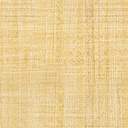 